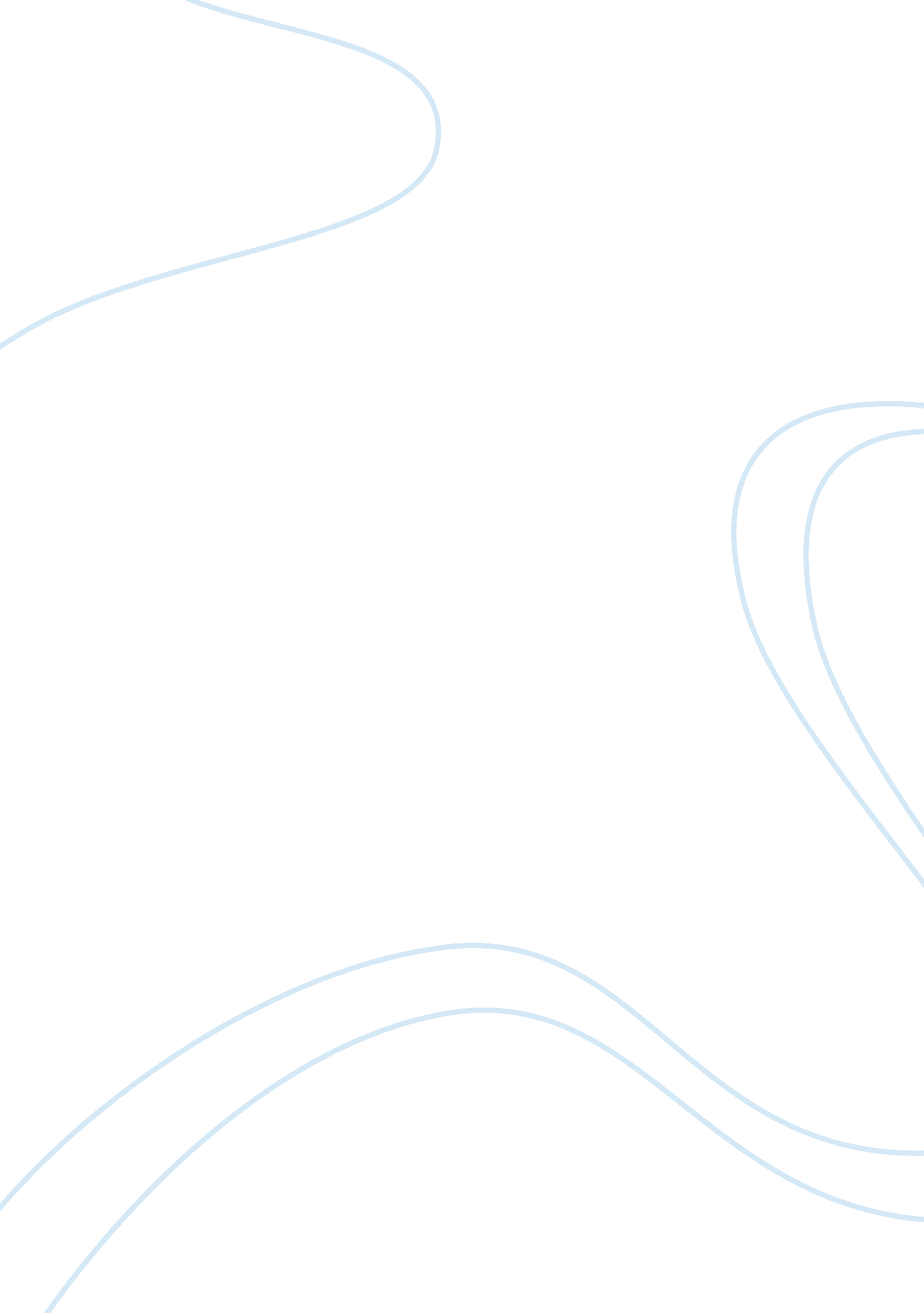 Career competency modelBusiness, Management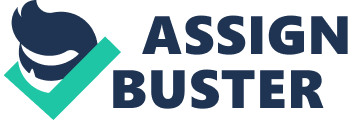 The knowledge an individual to know how to tackle the problem and make a positive change where necessary. To see the progress and development in the profession, building an individual career competency model and a career ladder/lattice will help. The process will identify the knowledge, abilities, and skills that are important to perform critical functions in an industry or profession. It enables the creation of materials that assist professionals in the success of their careers. 
Career ladders and lattices are types of machinery that assist individuals visualize and have knowledge about job opportunities as they grow in their career. The lattice offers guidance through the development of career paths for an individual’s profession. Building competency models consist of three blocks that are further divided into smaller tiers. This is best explained in the completed model below. 
Management Competencies 
Occupation- Specific Requirements 
Data management 
Emerging Technologies 
Enterprise Architecture 
Information Security 
Information Technology Policy and Planning 
Information Technology Service Operations 
Computer and electronics knowledge 
Administration and management knowledge. 
Customer and personal service knowledge 
Production and processing knowledge 
Personnel, human resource, telecommunication, economics, and accounting knowledge. 
Industry-Sector Technical Competencies 
Wide Technical Competencies 
Programming 
Software development 
Evaluating the functionality of the system 
Workplace Competencies 
Planning and organizing 
Providing technical support 
Recruit, hire and train new staffs 
Academic Competencies 
Mathematics, science, communication, IT skills, Bachelor’s degree or Masters 
Personal Effective Competencies 
Integrity, professionalism, interpersonal skills, and teamwork 
Figure1: Career competency model 
Industrial Competencies 
Install, configure, and support the company’s local area network. 
Maintain network hardware and software. 
Workplace Competencies 
Diagnose hardware and software problems, perform data back up and disaster recovery, maintain and administer computer networks. 
Figure 2: Career Lattice/Ladder 